  Al Dirigente Scolastico  del Convitto Nazionale di   Stato  “T. Campanella”   Reggio Calabria                                                                                         RICHIESTA SERVIZIO ACCOGLIENZA (pre e post scuola)ANNO SCOLASTICO 2019/20Il/la sottoscritto/a ____________________________________________  nato/a  ______________  il___/______/______ ,  residente a ______, via__________________________________________,in qualità di  genitore / chi ne fa le veci del minore ___________________________________ ,  frequentante per l’a.s. __________la classe _________ della  scuola primaria annessa al Convitto Nazionale di Stato “T. Campanella”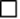 DICHIARAdi essere interessat_ al servizio di pre/post scuola di seguito indicato: 07:30/08:0012.30/13:3013:00/13:3007:30/08:00 – 12:30(13:00)/13:30___________________________Reggio Cal.,  lì ____/____/_____                                                           Firma del genitore                                                                                             _________________________________